Nantwich Primary Academy
“Nurturing every child on the pathway to success!”
Week 1 OverviewZoom call lessons will be at 9.15amand 12.15am.  An invitation will be sent to you on Class Dojo1-A-DAY READING TASKS1-A-DAY READING TASKSWRITING TASKS (alongside PowerPoint lesson)WRITING TASKS (alongside PowerPoint lesson)1Read your book.  Tell an adult what this story was about.1Describe an animal for someone to guess.2Draw a new front cover for the book.  Remember the title and the author.2Describe an animal for someone to guess.3How many times can you find the letter s in your book? You can make this harder by choosing a diagraph to hunt for instead.3Write adjectives to describe a tiger on your whiteboard.4Read the first page again.  How many words are there? Can you find a capital letter and a full stop?4Complete the poem about a tiger5Practise reading and writing your golden words.5Complete the poem about a crocodile1-A-DAY MATHS TASKS (alongside Power Point lesson)1-A-DAY MATHS TASKS (alongside Power Point lesson)1Day or night sorting.2Describing and comparing time.3Before and after4Days of the week5Months of the yearMATHS QUIZMATHS QUIZMATHS QUIZMATHS QUIZMATHS QUIZ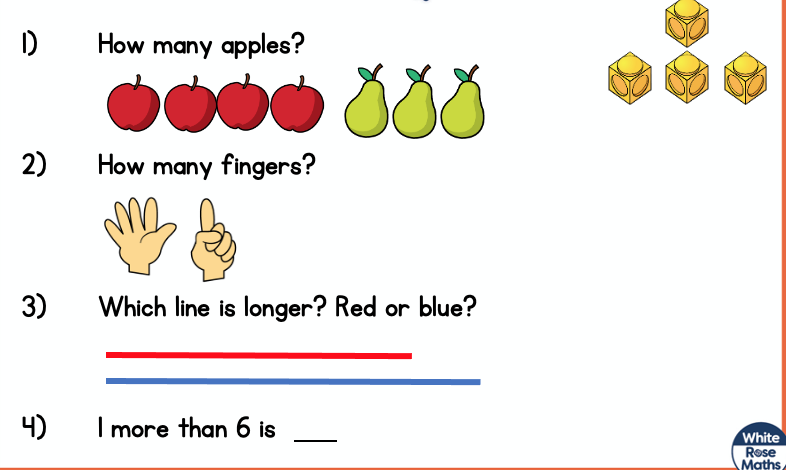 WEEKLY SPELLINGSWEEKLY SPELLINGSWrite the spellings in your neatest writingWrite the spellings in your neatest writingHANDWRITING CHALLENGEPractise the alphabet in cursive writingHANDWRITING CHALLENGEPractise the alphabet in cursive writing1sit12sat23pin34pat45hat56in67it78is89dog910cat10WIDER CURRICULUM LEARNING TASKSWIDER CURRICULUM LEARNING TASKS1Make a collage using Autumn leaves2Put the different types of houses in order from earliest to latest.3Describe the properties of everyday materials.4Practise your happy breathing!5Choose 4 activities from the PE challenge activities.